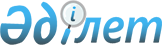 Об утверждении Положения о Национальном статистическом агентстве Республики Казахстан
					
			Утративший силу
			
			
		
					Постановление Правительства Республики Казахстан от 11 февраля 1997 г. N 190. Утратило силу - постановлением Правительства РК от 20 мая 1997 г. N 851 ~P970851

      Во исполнение Указа Президента Республики Казахстан от 29 октября 1996 г. N 3168 U963168_ "О совершенствовании структуры центральных исполнительных органов и сокращении численности государственных органов" Правительство Республики Казахстан постановляет: 

      1. Утвердить прилагаемое Положение о Национальном статистическом агентстве Республики Казахстан. 

      2. Установить, что финансирование деятельности и материально-техническое обеспечение Национального статистического агентства Республики Казахстан и его структурных подразделений осуществляется за счет ассигнований, предусмотренных в республиканском бюджете на содержание центральных исполнительных органов. 

      3. Национальному статистическому агентству совместно с Министерством юстиции Республики Казахстан в трехмесячный срок внести в Правительство Республики Казахстан предложения о приведении решений Правительства Республики Казахстан в соответствие с настоящим постановлением. 

      4. Министерствам, государственным комитетам и иным центральным исполнительным органам Республики Казахстан в двухмесячный срок обеспечить пересмотр и отмену ведомственных нормативных актов, противоречащих настоящему постановлению. 

      5. Признать утратившим силу постановление Правительства Республики Казахстан от 18 января 1996 г. N 68 "Об утверждении Положения о Государственном комитете Республики Казахстан по статистике и анализу (САПП Республики Казахстан, 1996 г., N 5, ст. 23). 

 

     Премьер-Министр  Республики Казахстан

                                      Утверждено                              постановлением Правительства                                  Республики Казахстан                               от 11 февраля 1997 г. N 190 



 

                               Положение 

               о Национальном статистическом агентстве 

                         Республики Казахстан 



 

                          I. Общие положения 



 

      1. Национальное статистическое агентство Республики Казахстан (Нацстатагентство): 

      является центральным исполнительным органом, не входящим в состав Правительства Республики Казахстан, осуществляющим выработку и реализацию государственной политики в области статистики, разработку и внедрение программ по совершенствованию статистики в Республике Казахстан; 

      обладает самостоятельностью в вопросах методологии и методики статистического учета, в пределах выделенного финансирования формирует сеть своих региональных и других подразделений, осуществляет руководство ими и другими подведомственными организациями. 

      2. Нацстатагентство состоит из центрального аппарата и непосредственно подчиненных ему областных и Алматинского городского статистических управлений, и других подведомственных организаций. 

      3. Нацстатагентство и подчиненные ему органы в своей деятельности руководствуются Конституцией и законами Республики Казахстан, актами Президента Республики Казахстан, Правительства Республики Казахстан, распоряжениями Премьер-Министра Республики Казахстан, международными договорами и соглашениями, а также настоящим Положением. 



 

                     II. Задачи Нацстатагентства 



 

      4. Основными задачами Нацстатагентства при проведении общегосударственной политики в области организации и совершенствования статистики являются: 

      руководство государственной статистикой республики, определение содержания и характера статистической деятельности на всей ее территории; 

      всестороннее изучение и обобщение происходящих в республике экономических и социально-демографических процессов и тенденций их развития; 

      проведение согласно Плану статистических работ государственных статистических наблюдений и обеспечение государственных органов статистической информацией в порядке, установленном Правительством Республики Казахстан; 

      обеспечение доступности сводной статистической информации для юридических и физических лиц; 

      предоставление статистической информации в международные организации в соответствии с обязательствами по действующим договорам, а также проведение обмена статистической информацией с зарубежными странами; 

      обеспечение юридических и физических лиц, предоставляющих информацию органам государственной статистики, бланками статистической отчетности и инструкциями по их заполнению; 

      организация работы по ведению Государственного статистического регистра, а также общих классификаторов и систем кодирования технико-экономической и социальной информации, входящих в компетенцию Нацстатагентства Республики Казахстан; 

      обеспечение накопления, хранения, ведения и актуализации информационно-статистических баз данных о социально-экономическом положении республики и ее регионов; 

      осуществление мер по обеспечению методологической сопоставимости статистических данных, соответствующих международным правилам и стандартам. 



 

                    III. Функции Нацстатагентства 



 

      5. Нацстатагентство в соответствии с возложенными на него задачами осуществляет следующие функции: 

      разрабатывает и участвует в подготовке проектов законодательных и иных нормативных правовых актов и документов по вопросам статистики; 

      разрабатывает и осуществляет программы по совершенствованию статистики в Республике Казахстан; 

      ежегодно разрабатывает проект Плана статистических работ и после согласования с заинтересованными министерствами, государственными комитетами и иными центральными исполнительными органами Республики Казахстан представляет его Правительству Республики Казахстан на утверждение; 

      осуществляет методологическое руководство разработкой и внедрением статистических показателей в республике, сопоставимых с показателями, принятыми в международной практике; 

      своевременно доводит до сведения заинтересованных министерств, государственных комитетов и иных центральных исполнительных органов Республики Казахстан методологические положения по статистике; 

      определяет по согласованию с заинтересованными министерствами и ведомствами минимальный состав показателей государственной и отраслевой статистической отчетности; 

      разрабатывает формы, устанавливает сроки и порядок представления статистической отчетности; 

      координирует работу по утверждению и совершенствованию всей статистической отчетности в республике; 

      обеспечивает объективность, достоверность и целостность статистической информации на основе научной методологии и внедрения прогрессивных методов статистического наблюдения, современных информационных технологий, основанных на широком применении компьютерной техники, средств передачи информации и полиграфического оборудования; 

      издает и распространяет в установленном порядке статистические сборники, бюллетени, экономические обзоры и другие статистические материалы; систематически публикует в изданиях сводную статистическую информацию для широкой общественности; 

      проводит семинары и совещания с работниками министерств, государственных комитетов, иных центральных и местных исполнительных органов и организаций по вопросам статистики; 

      осуществляет сотрудничество со статистическими службами иностранных государств и международными экономическими и статистическими организациями в соответствии с имеющимися соглашениями, изучает опыт организации деятельности статистических организаций зарубежных стран и разрабатывает предложения по его практическому применению в деятельности статистических органов Республики Казахстан; 

      участвует в подготовке и реализации международных договоров и соглашений; 

      осуществляет меры по созданию информационных систем и других средств автоматизации и компьютеризации; 

      организует научно-исследовательские и проектные работы по важнейшим проблемам развития и функционирования статистической информационной системы, взаимодействия ее с другими информационными системами республики и международных организаций; 

      организует подготовку, переподготовку и повышение профессиональной квалификации работников учета и статистики. 



 

                      IV. Права Нацстатагентства 



 

      6. Нацстатагентство в соответствии с возложенными задачами и выполняемыми функциями имеет право: 

      получать безвозмездно от юридических лиц государственную статистическую отчетность, в том числе составляющую коммерческую тайну, в соответствии с действующим законодательством в объемах и сроки, определенные Планом статистических работ; 

      проводить среди населения страны статистические наблюдения и получать от граждан данные об их экономическом и социально-демографическом положении, а также о предпринимательской деятельности; 

      привлекать в порядке, установленном Правительством Республики Казахстан, должностных лиц организаций к проведению государственных статистических наблюдений; 

      проверять, при необходимости, достоверность первичных и сводных статистических данных. В случае выявления их искажений давать юридическим лицам и индивидуальным предпринимателям обязательные для исполнения указания об их устранении и вносить соответствующие уточнения и сводные статистические данные; 

      проводить по хозяйственным договорам статистические и иные работы по профильной тематике, а также осуществлять реализацию статистической информации юридическим и физическим лицам в установленном порядке; 

      издавать постановления и инструкции по вопросам государственной статистики; 

      координировать статистическую деятельность иных центральных исполнительных органов, ведущих статистическую деятельность, на основе утверждения программ отраслевых статистических наблюдений; 

      осуществлять контроль за выполнением министерствами, государственными комитетами, иными центральными и местными исполнительными органами республики, а также организациями, независимо от форм собственности и организационно-правовых форм, законодательства Республики Казахстан по вопросам государственной статистики; 

      приостанавливать действие, принимать в установленном порядке меры по отмене нормативных актов по вопросам государственной и отраслевой статистики, противоречащих действующему законодательству Республики Казахстан; 

      рассматривать дела об административных правонарушениях по вопросам государственной статистики в установленном законодательством порядке; 

      осуществлять сотрудничество в области статистики с зарубежными странами и международными организациями, заключать с ними соглашения и договоры, направленные на развитие государственной статистики; 

      создавать для решения наиболее важных проблем совершенствования государственной статистики и координации деятельности по ним межведомственные научно-методологические и научно-экспертные советы, а также рабочие группы с участием представителей заинтересованных министерств, государственных комитетов, иных центральных и местных исполнительных органов, других организаций, включая международные; 

      привлекать, по отдельным вопросам, к работе в Нацстатагентстве высококвалифицированных специалистов и ученых на договорных началах; 

      проводить совещания, семинары, конференции и международные симпозиумы по вопросам, входящим в компетенцию Нацстатагентства; 

      решать в установленном порядке вопросы образования, реорганизации и ликвидации подведомственных организаций; 

      и другие права в соответствии с действующим законодательством. 



 

                V. Организация работы Нацстатагентства 



 

      7. Нацстатагентство возглавляет Председатель, назначаемый и освобождаемый от должности Правительством Республики Казахстан. Заместители Председателя назначаются Правительством Республики Казахстан по представлению Председателя Нацстатагентства. 

      Председатель Нацстатагентства приравнивается по условиям материально-бытового обеспечения, транспортного, медицинского обслуживания к министру Республики Казахстан, заместители Председателя - к заместителям министра. 

      8. В Нацстатагентстве создается коллегия, численность которой утверждается Правительством Республики Казахстан. Персональный состав коллегии утверждается Председателем Нацстатагентства. 

      Коллегия рассматривает важнейшие вопросы, вытекающие из целей, задач и функций Нацстатагентства. Для принятия решения на заседании коллегии должно присутствовать не менее двух третей членов коллегии. Решения коллегии носят рекомендательный характер. 

      9. Структура и численность работников Нацстатагентства утверждается Правительством Республики Казахстан, а штатное расписание в пределах утвержденной структуры, численности и фонда оплаты труда - Председателем Нацстатагентства. Структура и численность статистических управлений по областям, г. Алматы утверждаются Председателем Нацстатагентства в пределах лимита численности и установленного фонда отплаты труда. Штатные расписания утверждаются начальниками соответствующих региональных статистических управлений. 

      10. Председатель Нацстатагентства назначает и освобождает от должности: 

      работников центрального аппарата Нацстатагентства; 

      начальников и их заместителей областных и Алматинского городского статистических управлений, а также руководителей других подведомственных организаций. 

      Другие работники подведомственных органов всех уровней, отвечающие требованиям квалификационных характеристик, назначаются и освобождаются от должностей первыми руководителями соответствующих органов. 

      11. Председатель Нацстатагентства утверждает положения о региональных статистических управлениях и других подведомственных организациях. 

      12. Должностные лица Нацстатагентства за неисполнение или ненадлежащее исполнение своих служебных обязанностей, а также за распространение информации, имеющей коммерческую тайну, несут дисциплинарную, материальную и иную ответственность, установленную законодательством. 

      13. Нацстатагентство и его органы на местах являются юридическими лицами, имеют счета в учреждениях банков (в том числе валютный), печати и бланки установленного образца. 

      Финансовую основу Нацстатагентства и его региональных органов составляют средства из республиканского бюджета, а также доходы, полученные от оказания статистических услуг на договорных условиях, если это предусмотрено законодательными актами республики. 



 

                    VI. Ликвидация и реорганизация 



 

      14. Ликвидация и реорганизация Нацстатагентства производится в установленном законодательством порядке. 

 
					© 2012. РГП на ПХВ «Институт законодательства и правовой информации Республики Казахстан» Министерства юстиции Республики Казахстан
				